ПРАВИТЕЛЬСТВО КЕМЕРОВСКОЙ ОБЛАСТИ - КУЗБАССАРАСПОРЯЖЕНИЕот 25 февраля 2021 г. N 108-рОБ УТВЕРЖДЕНИИ ПЛАНА ПРОТИВОДЕЙСТВИЯ КОРРУПЦИИВ КЕМЕРОВСКОЙ ОБЛАСТИ - КУЗБАССЕНА 2021 - 2024 ГОДЫВ соответствии со статьей 4 Закона Кемеровской области от 02.11.2017 N 97-ОЗ "О регулировании отдельных вопросов в сфере противодействия коррупции":1. Утвердить прилагаемый План противодействия коррупции в Кемеровской области - Кузбассе на 2021 - 2024 годы.(в ред. распоряжения Правительства Кемеровской области - Кузбасса от 21.09.2021 N 521-р)2. Заместителям Губернатора Кемеровской области - Кузбасса контролировать выполнение мероприятий, предусмотренных Планом противодействия коррупции в Кемеровской области - Кузбассе на 2021 - 2023 годы (далее - План), в курируемых структурных подразделениях Администрации Правительства Кузбасса, исполнительных органах государственной власти Кемеровской области - Кузбасса.3. Руководителям структурных подразделений Администрации Правительства Кузбасса, органов государственной власти Кемеровской области - Кузбасса ежегодно до 10 января представлять в управление Губернатора Кемеровской области - Кузбасса по вопросам профилактики коррупционных и иных правонарушений Администрации Правительства Кузбасса подробную информацию о выполнении Плана.4. Руководителям органов государственной власти Кемеровской области - Кузбасса внести в планы противодействия коррупции органов государственной власти Кемеровской области - Кузбасса изменения, направленные на достижение конкретных результатов в работе по предупреждению коррупции, минимизации и (или) ликвидации последствий коррупционных правонарушений, и представить в срок не позднее 01.04.2021 актуальный план противодействия коррупции в управление Губернатора Кемеровской области - Кузбасса по вопросам профилактики коррупционных и иных правонарушений Администрации Правительства Кузбасса.5. Финансирование реализации мероприятий Плана органами государственной власти Кемеровской области - Кузбасса осуществляется за счет средств областного бюджета, в пределах бюджетных ассигнований, предусмотренных законом об областном бюджете на соответствующий финансовый год и плановый период.6. Рекомендовать руководителям органов местного самоуправления обеспечить внесение в планы противодействия коррупции органов местного самоуправления муниципальных образований Кемеровской области - Кузбасса изменений, направленных на достижение конкретных результатов в работе по предупреждению коррупции, минимизации и (или) ликвидации последствий коррупционных правонарушений, и представить в срок не позднее 01.04.2021 актуальный план противодействия коррупции в управление Губернатора Кемеровской области - Кузбасса по вопросам профилактики коррупционных и иных правонарушений Администрации Правительства Кузбасса.7. Настоящее распоряжение подлежит опубликованию на сайте "Электронный бюллетень Правительства Кемеровской области - Кузбасса".8. Контроль за исполнением настоящего распоряжения оставляю за собой.9. Настоящее распоряжение вступает в силу со дня подписания.И.о. первого заместителя ГубернатораКемеровской области - Кузбасса- председателя ПравительстваКемеровской области - КузбассаВ.Н.ТЕЛЕГИНУтвержденраспоряжением ПравительстваКемеровской области - Кузбассаот 25 февраля 2021 г. N 108-рПЛАНПРОТИВОДЕЙСТВИЯ КОРРУПЦИИВ КЕМЕРОВСКОЙ ОБЛАСТИ - КУЗБАССЕНА 2021 - 2024 ГОДЫ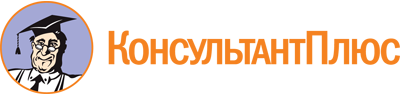 Распоряжение Правительства Кемеровской области - Кузбасса от 25.02.2021 N 108-р
(ред. от 21.09.2021)
"Об утверждении Плана противодействия коррупции в Кемеровской области - Кузбассе на 2021 - 2024 годы"Документ предоставлен КонсультантПлюс

www.consultant.ru

Дата сохранения: 12.08.2022
 Список изменяющих документов(в ред. распоряжения Правительства Кемеровской области - Кузбассаот 21.09.2021 N 521-р)Список изменяющих документов(в ред. распоряжения Правительства Кемеровской области - Кузбассаот 21.09.2021 N 521-р)N п/пНаименование мероприятияСрок исполнения мероприятияИсполнитель мероприятия12341. Организационное и правовое обеспечение реализации антикоррупционных мер1. Организационное и правовое обеспечение реализации антикоррупционных мер1. Организационное и правовое обеспечение реализации антикоррупционных мер1. Организационное и правовое обеспечение реализации антикоррупционных мер1.1Организация проведения заседаний комиссии по координации работы по противодействию коррупции в Кемеровской области - Кузбассе и обеспечение контроля исполнения принятых решенийВ соответствии с планом работы комиссии по координации работы по противодействию коррупции в Кемеровской области - КузбассеУправление Губернатора Кемеровской области - Кузбасса по вопросам профилактики коррупционных и иных правонарушений Администрации Правительства Кузбасса1.2Принятие исполнительными органами государственной власти Кемеровской области - Кузбасса мер по совершенствованию работы по предупреждению коррупции в подведомственных им организациях (с учетом положения постановления Правительства Кемеровской области - Кузбасса от 12.11.2020 N 668 "О мерах, направленных на обеспечение исполнения обязанностей, налагаемых на лиц, замещающих должности руководителей государственных учреждений Кемеровской области - Кузбасса, установленных в целях противодействия коррупции, а также мерах по предупреждению коррупции в государственных учреждениях Кемеровской области - Кузбасса")Не позднее 01.06.2021Исполнительные органы государственной власти Кемеровской области - Кузбасса;подведомственные исполнительным органам государственной власти Кемеровской области - Кузбасса организации1.3Мониторинг антикоррупционного законодательства и внесение предложений по приведению нормативных правовых актов Кемеровской области - Кузбасса, регулирующих вопросы противодействия коррупции, в соответствие с федеральными законами и иными нормативными правовыми актами Российской Федерации, Кемеровской области - КузбассаЕжегодно не позднее 31 декабряОрганы государственной власти Кемеровской области - Кузбасса;управление Губернатора Кемеровской области - Кузбасса по вопросам профилактики коррупционных и иных правонарушений Администрации Правительства Кузбасса1.4Рассмотрение на совещаниях, проводимых в органах государственной власти Кемеровской области - Кузбасса, вопросов правоприменительной практики по результатам вступивших в законную силу решений судов, арбитражных судов о признании недействительными ненормативных правовых актов, незаконными решений и действий (бездействия) данных органов и их должностных лиц в целях выработки и принятия мер по предупреждению и устранению причин выявленных нарушенийЕжеквартально (при вынесении судебных решений)Органы государственной власти Кемеровской области - Кузбасса1.5Проведение инструктивно-методических семинаров с должностными лицами органов государственной власти Кемеровской области - Кузбасса, ответственными за работу по профилактике коррупционных и иных правонарушенийЕжегодно не позднее второго кварталаУправление Губернатора Кемеровской области - Кузбасса по вопросам профилактики коррупционных и иных правонарушений Администрации Правительства Кузбасса совместно с управлением кадров и государственной службы Администрации Правительства Кузбасса1.6Проведение проверки деятельности в области противодействия коррупции, осуществление контроля за реализацией мер по профилактике коррупционных правонарушений в государственном казенном учреждении "Государственный архив Кузбасса"Не позднее 31.03.2021Управление Губернатора Кемеровской области - Кузбасса по вопросам профилактики коррупционных и иных правонарушений Администрации Правительства Кузбасса1.7Проведение проверки деятельности в области противодействия коррупции, осуществление контроля за реализацией мер по профилактике коррупционных правонарушений в государственном автономном учреждении здравоохранения "Кузбасская клиническая стоматологическая поликлиника"Не позднее 31.03.2021Управление Губернатора Кемеровской области - Кузбасса по вопросам профилактики коррупционных и иных правонарушений Администрации Правительства Кузбасса1.8Проведение проверки деятельности в области противодействия коррупции, осуществление контроля за реализацией мер по профилактике коррупционных правонарушений в государственном автономном учреждении "Региональный центр спортивных сооружений Кузбасса"Не позднее 30.04.2021Управление Губернатора Кемеровской области - Кузбасса по вопросам профилактики коррупционных и иных правонарушений Администрации Правительства Кузбасса1.9Проведение проверки деятельности в области противодействия коррупции, осуществление контроля за реализацией мер по профилактике коррупционных правонарушений в государственном автономном учреждении "Чебулинский лесхоз"Не позднее 31.05.2021Управление Губернатора Кемеровской области - Кузбасса по вопросам профилактики коррупционных и иных правонарушений Администрации Правительства Кузбасса1.10Проведение проверки деятельности в области противодействия коррупции, осуществление контроля за реализацией мер по профилактике коррупционных правонарушений в государственном автономном учреждении культуры "Театр драмы Кузбасса им. А.В.Луначарского"Не позднее 30.06.2021Управление Губернатора Кемеровской области - Кузбасса по вопросам профилактики коррупционных и иных правонарушений Администрации Правительства Кузбасса1.11Проведение проверки деятельности в области противодействия коррупции, осуществление контроля за реализацией мер по профилактике коррупционных правонарушений в государственном казенном учреждении "Центр занятости населения города Кемерово"Не позднее 31.07.2021Управление Губернатора Кемеровской области - Кузбасса по вопросам профилактики коррупционных и иных правонарушений Администрации Правительства Кузбасса1.12Проведение проверки деятельности в области противодействия коррупции, осуществление контроля за реализацией мер по профилактике коррупционных правонарушений в государственном бюджетном учреждении "Главное строительное управление Кузбасса"Не позднее 31.08.2021Управление Губернатора Кемеровской области - Кузбасса по вопросам профилактики коррупционных и иных правонарушений Администрации Правительства Кузбасса1.13Проведение проверки деятельности в области противодействия коррупции, осуществление контроля за реализацией мер по профилактике коррупционных правонарушений в государственном автономном учреждении "Управление государственной экспертизы проектной документации и результатов инженерных изысканий Кузбасса"Не позднее 30.09.2021Управление Губернатора Кемеровской области - Кузбасса по вопросам профилактики коррупционных и иных правонарушений Администрации Правительства Кузбасса1.14Проведение проверки деятельности в области противодействия коррупции, осуществление контроля за реализацией мер по профилактике коррупционных правонарушений в государственном бюджетном учреждении "Центр развития жилищно-коммунального и дорожного комплекса Кузбасса"Не позднее 31.10.2021Управление Губернатора Кемеровской области - Кузбасса по вопросам профилактики коррупционных и иных правонарушений Администрации Правительства Кузбасса1.15Проведение проверки деятельности в области противодействия коррупции, осуществление контроля за реализацией мер по профилактике коррупционных правонарушений в государственном автономном учреждении здравоохранения "Кемеровская городская клиническая больница N 11"Не позднее 30.11.2021Управление Губернатора Кемеровской области - Кузбасса по вопросам профилактики коррупционных и иных правонарушений Администрации Правительства Кузбасса1.16Проведение проверки деятельности в области противодействия коррупции, осуществление контроля за реализацией мер по профилактике коррупционных правонарушений в государственном бюджетном учреждении "Центр государственной кадастровой оценки и технической инвентаризации Кузбасса"Не позднее 31.12.2021Управление Губернатора Кемеровской области - Кузбасса по вопросам профилактики коррупционных и иных правонарушений Администрации Правительства Кузбасса1.17Проведение проверки деятельности в области противодействия коррупции, осуществление контроля за реализацией мер по профилактике коррупционных правонарушений в государственном бюджетном учреждении "Березовская станция по борьбе с болезнями животных"Не позднее 31.01.2022Управление Губернатора Кемеровской области - Кузбасса по вопросам профилактики коррупционных и иных правонарушений Администрации Правительства Кузбасса1.18Проведение проверки деятельности в области противодействия коррупции, осуществление контроля за реализацией мер по профилактике коррупционных правонарушений в государственном казенном учреждении "Уполномоченный многофункциональный центр предоставления государственных и муниципальных услуг на территории Кузбасса"Не позднее 28.02.2022Управление Губернатора Кемеровской области - Кузбасса по вопросам профилактики коррупционных и иных правонарушений Администрации Правительства Кузбасса1.19Проведение проверки деятельности в области противодействия коррупции, осуществление контроля за реализацией мер по профилактике коррупционных правонарушений в государственном учреждении "Кузбасспассажиравтотранс"Не позднее 31.03.2022Управление Губернатора Кемеровской области - Кузбасса по вопросам профилактики коррупционных и иных правонарушений Администрации Правительства Кузбасса1.20Проведение проверки деятельности в области противодействия коррупции, осуществление контроля за реализацией мер по профилактике коррупционных правонарушений в государственном автономном учреждении "Центр спортивной подготовки сборных команд Кузбасса"Не позднее 30.04.2022Управление Губернатора Кемеровской области - Кузбасса по вопросам профилактики коррупционных и иных правонарушений Администрации Правительства Кузбасса1.21Проведение проверки деятельности в области противодействия коррупции, осуществление контроля за реализацией мер по профилактике коррупционных правонарушений в государственном казенном учреждении "Центр оперативного контроля жилищно-коммунального и дорожного комплекса"Не позднее 31.05.2022Управление Губернатора Кемеровской области - Кузбасса по вопросам профилактики коррупционных и иных правонарушений Администрации Правительства Кузбасса1.22Проведение проверки деятельности в области противодействия коррупции, осуществление контроля за реализацией мер по профилактике коррупционных правонарушений в государственном автономном учреждении культуры "Кузбасский центр искусств"Не позднее 30.06.2022Управление Губернатора Кемеровской области - Кузбасса по вопросам профилактики коррупционных и иных правонарушений Администрации Правительства Кузбасса1.23Проведение проверки деятельности в области противодействия коррупции, осуществление контроля за реализацией мер по профилактике коррупционных правонарушений в государственном учреждении "Кузбасский центр мониторинга качества образования"Не позднее 31.07.2022Управление Губернатора Кемеровской области - Кузбасса по вопросам профилактики коррупционных и иных правонарушений Администрации Правительства Кузбасса1.24Проведение проверки деятельности в области противодействия коррупции, осуществление контроля за реализацией мер по профилактике коррупционных правонарушений в государственном автономном учреждении здравоохранения "Кузбасский клинический госпиталь для ветеранов войн"Не позднее 31.08.2022Управление Губернатора Кемеровской области - Кузбасса по вопросам профилактики коррупционных и иных правонарушений Администрации Правительства Кузбасса1.25Проведение проверки деятельности в области противодействия коррупции, осуществление контроля за реализацией мер по профилактике коррупционных правонарушений в государственном профессиональном образовательном учреждении "Кемеровский аграрный техникум" имени Г.П.ЛевинаНе позднее 30.09.2022Управление Губернатора Кемеровской области - Кузбасса по вопросам профилактики коррупционных и иных правонарушений Администрации Правительства Кузбасса1.26Проведение проверки деятельности в области противодействия коррупции, осуществление контроля за реализацией мер по профилактике коррупционных правонарушений в государственном учреждении дополнительного образования "Областная детская эколого-биологическая станция"Не позднее 31.10.2022Управление Губернатора Кемеровской области - Кузбасса по вопросам профилактики коррупционных и иных правонарушений Администрации Правительства Кузбасса1.27Проведение проверки деятельности в области противодействия коррупции, осуществление контроля за реализацией мер по профилактике коррупционных правонарушений в государственном бюджетном нетиповом общеобразовательном учреждении Кемеровской области - Кузбасса "Губернаторская женская гимназия-интернат"Не позднее 30.11.2022Управление Губернатора Кемеровской области - Кузбасса по вопросам профилактики коррупционных и иных правонарушений Администрации Правительства Кузбасса1.28Проведение проверки деятельности в области противодействия коррупции, осуществление контроля за реализацией мер по профилактике коррупционных правонарушений в государственном бюджетном профессиональном образовательном учреждении "Кемеровский горнотехнический техникум"Не позднее 31.01.2023Управление Губернатора Кемеровской области - Кузбасса по вопросам профилактики коррупционных и иных правонарушений Администрации Правительства Кузбасса1.29Проведение проверки деятельности в области противодействия коррупции, осуществление контроля за реализацией мер по профилактике коррупционных правонарушений в государственном учреждении дополнительного образования "Областная детско-юношеская спортивная школа"Не позднее 28.02.2023Управление Губернатора Кемеровской области - Кузбасса по вопросам профилактики коррупционных и иных правонарушений Администрации Правительства Кузбасса1.30Проведение проверки деятельности в области противодействия коррупции, осуществление контроля за реализацией мер по профилактике коррупционных правонарушений в государственном казенном учреждении "Агентство по привлечению и защите инвестиций Кузбасса"Не позднее 31.03.2023Управление Губернатора Кемеровской области - Кузбасса по вопросам профилактики коррупционных и иных правонарушений Администрации Правительства Кузбасса1.31Проведение проверки деятельности в области противодействия коррупции, осуществление контроля за реализацией мер по профилактике коррупционных правонарушений в государственном бюджетном физкультурно-спортивном учреждении "Комплексная спортивная школа олимпийского резерва Кузбасса"Не позднее 30.04.2023Управление Губернатора Кемеровской области - Кузбасса по вопросам профилактики коррупционных и иных правонарушений Администрации Правительства Кузбасса1.32Проведение проверки деятельности в области противодействия коррупции, осуществление контроля за реализацией мер по профилактике коррупционных правонарушений в государственном бюджетном физкультурно-спортивном учреждении "Спортивная школа олимпийского резерва Кузбасса по спортивной борьбе"Не позднее 31.05.2023Управление Губернатора Кемеровской области - Кузбасса по вопросам профилактики коррупционных и иных правонарушений Администрации Правительства Кузбасса1.33Проведение проверки деятельности в области противодействия коррупции, осуществление контроля за реализацией мер по профилактике коррупционных правонарушений в государственном бюджетном физкультурно-спортивном учреждении "Спортивная школа олимпийского резерва Кузбасса по тяжелой атлетике"Не позднее 30.06.2023Управление Губернатора Кемеровской области - Кузбасса по вопросам профилактики коррупционных и иных правонарушений Администрации Правительства Кузбасса1.34Проведение проверки деятельности в области противодействия коррупции, осуществление контроля за реализацией мер по профилактике коррупционных правонарушений в государственном автономном учреждении "Агентство развития общественных проектов и инициатив Кузбасса"Не позднее 31.07.2023Управление Губернатора Кемеровской области - Кузбасса по вопросам профилактики коррупционных и иных правонарушений Администрации Правительства Кузбасса1.35Проведение проверки деятельности в области противодействия коррупции, осуществление контроля за реализацией мер по профилактике коррупционных правонарушений в государственном автономном учреждении "Анжерский лесхоз"Не позднее 31.08.2023Управление Губернатора Кемеровской области - Кузбасса по вопросам профилактики коррупционных и иных правонарушений Администрации Правительства Кузбасса1.36Проведение проверки деятельности в области противодействия коррупции, осуществление контроля за реализацией мер по профилактике коррупционных правонарушений в государственном бюджетном физкультурно-спортивном учреждении "Спортивная школа олимпийского резерва Кузбасса по зимним видам спорта"Не позднее 30.09.2023Управление Губернатора Кемеровской области - Кузбасса по вопросам профилактики коррупционных и иных правонарушений Администрации Правительства Кузбасса1.37Проведение проверки деятельности в области противодействия коррупции, осуществление контроля за реализацией мер по профилактике коррупционных правонарушений в государственном бюджетном учреждении "Агентство по туризму Кузбасса"Не позднее 31.10.2023Управление Губернатора Кемеровской области - Кузбасса по вопросам профилактики коррупционных и иных правонарушений Администрации Правительства Кузбасса1.38Проведение проверки деятельности в области противодействия коррупции, осуществление контроля за реализацией мер по профилактике коррупционных правонарушений в государственном казенном учреждении "Центр социальных выплат и информатизации Министерства социальной защиты населения Кузбасса"Не позднее 30.11.2023Управление Губернатора Кемеровской области - Кузбасса по вопросам профилактики коррупционных и иных правонарушений Администрации Правительства Кузбасса1.39Проведение проверки деятельности в области противодействия коррупции, осуществление контроля за реализацией мер по профилактике коррупционных правонарушений в государственном автономном учреждении здравоохранения "Клинический консультативно-диагностический центр имени И.А.Колпинского"Не позднее 31.01.2024Управление Губернатора Кемеровской области - Кузбасса по вопросам профилактики коррупционных и иных правонарушений Администрации Правительства Кузбасса1.40Проведение проверки деятельности в области противодействия коррупции, осуществление контроля за реализацией мер по профилактике коррупционных правонарушений в государственном автономном учреждении культуры "Дирекция инновационных творческих проектов Кузбасса"Не позднее 29.02.2024Управление Губернатора Кемеровской области - Кузбасса по вопросам профилактики коррупционных и иных правонарушений Администрации Правительства Кузбасса1.41Проведение проверки деятельности в области противодействия коррупции, осуществление контроля за реализацией мер по профилактике коррупционных правонарушений в государственном автономном учреждении культуры "Губернаторский культурный центр "Юные дарования Кузбасса"Не позднее 31.03.2024Управление Губернатора Кемеровской области - Кузбасса по вопросам профилактики коррупционных и иных правонарушений Администрации Правительства Кузбасса1.42Проведение проверки деятельности в области противодействия коррупции, осуществление контроля за реализацией мер по профилактике коррупционных правонарушений в государственном казенном учреждении здравоохранения "Кемеровский дом ребенка специализированный "Теплый дом"Не позднее 30.04.2024Управление Губернатора Кемеровской области - Кузбасса по вопросам профилактики коррупционных и иных правонарушений Администрации Правительства Кузбасса1.43Проведение проверки деятельности в области противодействия коррупции, осуществление контроля за реализацией мер по профилактике коррупционных правонарушений в государственном автономном учреждении культуры "Прокопьевский драматический театр имени Ленинского комсомола"Не позднее 31.05.2024Управление Губернатора Кемеровской области - Кузбасса по вопросам профилактики коррупционных и иных правонарушений Администрации Правительства Кузбасса1.44Проведение проверки деятельности в области противодействия коррупции, осуществление контроля за реализацией мер по профилактике коррупционных правонарушений в государственном автономном учреждении культуры "Новокузнецкий драматический театр"Не позднее 30.06.2024Управление Губернатора Кемеровской области - Кузбасса по вопросам профилактики коррупционных и иных правонарушений Администрации Правительства Кузбасса1.45Проведение проверки деятельности в области противодействия коррупции, осуществление контроля за реализацией мер по профилактике коррупционных правонарушений в государственном бюджетном учреждении здравоохранения "Кузбасский клинический кардиологический диспансер имени академика Л.С.Барбараша"Не позднее 30.07.2024Управление Губернатора Кемеровской области - Кузбасса по вопросам профилактики коррупционных и иных правонарушений Администрации Правительства Кузбасса1.46Проведение проверки деятельности в области противодействия коррупции, осуществление контроля за реализацией мер по профилактике коррупционных правонарушений в государственном бюджетном учреждении здравоохранения "Кузбасский клинический центр лечебной физкультуры и спортивной медицины"Не позднее 31.08.2024Управление Губернатора Кемеровской области - Кузбасса по вопросам профилактики коррупционных и иных правонарушений Администрации Правительства Кузбасса1.47Проведение проверки деятельности в области противодействия коррупции, осуществление контроля за реализацией мер по профилактике коррупционных правонарушений в государственном бюджетном учреждении здравоохранения "Кемеровская клиническая станция скорой медицинской помощи"Не позднее 30.09.2024Управление Губернатора Кемеровской области - Кузбасса по вопросам профилактики коррупционных и иных правонарушений Администрации Правительства Кузбасса1.48Проведение проверки деятельности в области противодействия коррупции, осуществление контроля за реализацией мер по профилактике коррупционных правонарушений в государственном автономном учреждении здравоохранения "Кузбасская областная детская клиническая больница им. Ю.А.Атаманова"Не позднее 31.10.2024Управление Губернатора Кемеровской области - Кузбасса по вопросам профилактики коррупционных и иных правонарушений Администрации Правительства Кузбасса1.49Проведение проверки деятельности в области противодействия коррупции, осуществление контроля за реализацией мер по профилактике коррупционных правонарушений в государственном автономном учреждении здравоохранения "Кузбасский медицинский информационно-аналитический центр"Не позднее 30.11.2024Управление Губернатора Кемеровской области - Кузбасса по вопросам профилактики коррупционных и иных правонарушений Администрации Правительства Кузбасса1.50Принятие мер по эффективному управлению и распоряжению государственным имуществом и земельными ресурсами, находящимися в собственности Кемеровской области - КузбассаВ течение 2021 - 2024 годовКомитет по управлению государственным имуществом Кузбасса2. Кадровая политика. Профилактика коррупционных и иных правонарушений2. Кадровая политика. Профилактика коррупционных и иных правонарушений2. Кадровая политика. Профилактика коррупционных и иных правонарушений2. Кадровая политика. Профилактика коррупционных и иных правонарушений2.1Организация и обеспечение участия государственных гражданских служащих Кемеровской области - Кузбасса, в должностные обязанности которых входит участие в противодействии коррупции, в мероприятиях по профессиональному развитию в области противодействия коррупции, в том числе организация их обучения по дополнительным профессиональным программам в области противодействия коррупции.Организация и обеспечение участия лиц, впервые поступивших на государственную гражданскую службу Кемеровской области - Кузбасса на должности, связанные с соблюдением антикоррупционных стандартов, в мероприятиях по профессиональному развитию в области противодействия коррупции.Организация и обеспечение участия государственных гражданских служащих Кемеровской области - Кузбасса, в должностные обязанности которых входит участие в проведении закупок товаров, работ, услуг для обеспечения государственных нужд, в мероприятиях по профессиональному развитию в области противодействия коррупции, в том числе их обучение по дополнительным профессиональным программам в области противодействия коррупцииЕжегодноУправление кадров и государственной службы Администрации Правительства Кузбасса;органы государственной власти Кемеровской области - Кузбасса2.2Контроль за соблюдением лицами, замещающими государственные должности Кемеровской области - Кузбасса, должности государственной гражданской службы Кемеровской области - Кузбасса, требований законодательства Российской Федерации о противодействии коррупции, касающихся предотвращения и урегулирования конфликта интересов, в том числе за привлечением таких лиц к ответственности в случае их несоблюденияЕжегодноУправление Губернатора Кемеровской области - Кузбасса по вопросам профилактики коррупционных и иных правонарушений Администрации Правительства Кузбасса;управление кадров и государственной службы Администрации Правительства Кузбасса;органы государственной власти Кемеровской области - Кузбасса2.3Контроль за ежегодной актуализацией сведений, содержащихся в анкете, форма которой утверждена распоряжением Правительства Российской Федерации от 26.05.2005 N 667-р, в том числе сведений о родственниках и свойственниках лиц, замещающих государственные должности Кемеровской области - Кузбасса, должности государственной гражданской службы Кемеровской области - Кузбасса в целях выявления возможного конфликта интересовЕжегодно по утвержденному кадровым подразделением органов государственной власти Кемеровской области - Кузбасса графику обновления сведенийУправление кадров и государственной службы Администрации Правительства Кузбасса;органы государственной власти Кемеровской области - Кузбасса2.4Актуализация должностных регламентов государственных гражданских служащих Кемеровской области - Кузбасса всех категорий с целью упорядочивания и конкретизации должностных (служебных) обязанностейЕжегодноУправление кадров и государственной службы Администрации Правительства Кузбасса;органы государственной власти Кемеровской области - Кузбасса2.5Разработка комплекса мер по недопущению нецелевого использования бюджетных ассигнований федерального бюджета, выделяемых на проведение противоэпидемических мероприятий, в том числе на противодействие распространению новой коронавирусной инфекции (COVID-19), а также на реализацию национальных проектов, предусмотренных Указом Президента Российской Федерации от 07.05.2018 N 204 "О национальных целях и стратегических задачах развития Российской Федерации на период до 2024 года", в части выявления и пресечения фактов предоставления аффилированным коммерческим структурам неправомерных преимуществ и оказания им содействия в иной форме должностными лицами органов государственной власти Кемеровской области - КузбассаНе позднее 31.08.2024Органы государственной власти Кемеровской области - Кузбасса2.6Представление в управление Губернатора Кемеровской области - Кузбасса по вопросам профилактики коррупционных и иных правонарушений Администрации Правительства Кузбасса следующей информации о реализации национальных проектов, предусмотренных Указом Президента Российской Федерации от 07.05.2018 N 204 "О национальных целях и стратегических задачах развития Российской Федерации на период до 2024 года" в рамках региональных государственных программ: реестры контрактов (договоров), включая договоры, заключенные подведомственными исполнительным органам государственной власти Кемеровской области - Кузбасса организациями, с обязательным указанием номера и даты контракта (договора), наименования (Ф.И.О.), ИНН сторон контракта (договора), предмета контракта (договора), идентификационного кода закупки (при наличии)Ежегодно не позднее 1 апреляОрганы государственной власти Кемеровской области - Кузбасса3. Антикоррупционная экспертиза нормативных правовых актов и их проектов3. Антикоррупционная экспертиза нормативных правовых актов и их проектов3. Антикоррупционная экспертиза нормативных правовых актов и их проектов3. Антикоррупционная экспертиза нормативных правовых актов и их проектов3.1Проведение антикоррупционной экспертизы нормативных правовых актов Кемеровской области - Кузбасса и их проектовВ течение 2021 - 2024 годовПравовое управление Администрации Правительства Кузбасса;органы государственной власти Кемеровской области - Кузбасса3.2Обеспечение взаимодействия с федеральными органами исполнительной власти по вопросам проведения антикоррупционной экспертизы нормативно-правовых актовВ течение 2021 - 2024 годовОрганы государственной власти Кемеровской области - Кузбасса3.3Проведение инструктивно-методических семинаров по вопросам проведения антикоррупционной экспертизы нормативных правовых актов с представителями органов государственной власти Кемеровской области - КузбассаЕжегодноПравовое управление Администрации Правительства Кузбасса4. Антикоррупционная работа в сфере закупок товаров, работ, услуг для обеспечения государственных нужд4. Антикоррупционная работа в сфере закупок товаров, работ, услуг для обеспечения государственных нужд4. Антикоррупционная работа в сфере закупок товаров, работ, услуг для обеспечения государственных нужд4. Антикоррупционная работа в сфере закупок товаров, работ, услуг для обеспечения государственных нужд4.1В целях выявления и минимизации коррупционных рисков проведение мониторинга выявленных в органах государственной власти Кемеровской области - Кузбасса случаев несоблюдения требований урегулирования конфликта интересов между участником закупки и заказчиком в соответствии с Федеральным законом от 05.04.2013 N 44-ФЗ "О контрактной системе в сфере закупок товаров, работ, услуг для обеспечения государственных и муниципальных нужд"В течение 2021 - 2024 годовГлавное контрольное управление Кузбасса;органы государственной власти Кемеровской области - Кузбасса4.2Обобщение практики обжалования в Управление Федеральной антимонопольной службы по Кемеровской области процедур закупок для государственных нужд, отмены заказчиками Кемеровской области - Кузбасса процедур закупок товаров, работ, услуг с учетом вынесенных в отношении них решений и предписанийВ течение 2021 - 2024 годовГлавное контрольное управление Кузбасса;органы государственной власти Кемеровской области - Кузбасса5. Антикоррупционный мониторинг в Кемеровской области - Кузбассе5. Антикоррупционный мониторинг в Кемеровской области - Кузбассе5. Антикоррупционный мониторинг в Кемеровской области - Кузбассе5. Антикоррупционный мониторинг в Кемеровской области - Кузбассе5.1Представление органами государственной власти Кемеровской области - Кузбасса в управление Губернатора Кемеровской области - Кузбасса по вопросам профилактики коррупционных и иных правонарушений Администрации Правительства Кузбасса информации об исполнении настоящего ПланаЕжегодно до 10 января, а также по запросам управления Губернатора Кемеровской области - Кузбасса по вопросам профилактики коррупционных и иных правонарушений Администрации Правительства КузбассаСтруктурные подразделения Администрации Правительства Кузбасса;органы государственной власти Кемеровской области - Кузбасса5.2Организация проведения ежегодного социологического исследования оценки уровня коррупции в Кемеровской области - Кузбассе на основании методики проведения социологических исследований в целях оценки уровня коррупции в субъектах Российской Федерации, утвержденной постановлением Правительством Российской Федерации от 25.05.2019 N 662Ежегодно не позднее 31 декабряУправление Губернатора Кемеровской области - Кузбасса по вопросам профилактики коррупционных и иных правонарушений Администрации Правительства Кузбасса6. Информационное обеспечение антикоррупционной работы6. Информационное обеспечение антикоррупционной работы6. Информационное обеспечение антикоррупционной работы6. Информационное обеспечение антикоррупционной работы6.1Обеспечение доступа гражданам и организациям к информации о деятельности государственных органов в соответствии с Федеральным законом от 09.02.2009 N 8-ФЗ "Об обеспечении доступа к информации о деятельности государственных органов и органов местного самоуправления"В течение 2021 - 2024 годовМинистерство цифрового развития и связи Кузбасса;органы государственной власти Кемеровской области - Кузбасса6.2Обеспечение возможности оперативного представления гражданами и организациями информации о фактах коррупции в органах государственной власти Кемеровской области - Кузбасса посредством функционирования телефона доверия, а также приема письменных сообщений по вопросам противодействия коррупции, поступающих в органы государственной власти Кемеровской области - КузбассаВ течение 2021 - 2024 годовУправление по работе с обращениями граждан Администрации Правительства Кузбасса;органы государственной власти Кемеровской области - Кузбасса6.3Прием граждан и представителей организаций по вопросам противодействия коррупцииВ течение 2021 - 2024 годовОрганы государственной власти Кемеровской области - Кузбасса6.4Проведение анализа обращений граждан, организаций и общественных объединений о наличии в них сведений, содержащих факты коррупцииВ течение 2021 - 2024 годовУправление по работе с обращениями граждан Администрации Правительства Кузбасса7. Антикоррупционные образование, просвещение и пропаганда7. Антикоррупционные образование, просвещение и пропаганда7. Антикоррупционные образование, просвещение и пропаганда7. Антикоррупционные образование, просвещение и пропаганда7.1Освещение в средствах массовой информации антикоррупционной деятельности органов государственной власти Кемеровской области - КузбассаВ течение 2021 - 2024 годовДепартамент информационной политики Администрации Правительства Кузбасса;органы государственной власти Кемеровской области - Кузбасса7.2Организация органами государственной власти Кемеровской области - Кузбасса проведения прямых линий с гражданами по вопросам антикоррупционного просвещения, отнесенным к сфере деятельности указанных государственных органовВ течение 2021 - 2024 годов в соответствии с утвержденными графикамиУправление по работе с обращениями граждан Администрации Правительства Кузбасса;органы государственной власти Кемеровской области - Кузбасса7.3Проведение мониторинга результатов внедрения в процесс обучения элементов, дополняющих примерные основные образовательные программы начального общего, основного общего и среднего общего образования положениями, связанными с соблюдением гражданами антикоррупционных стандартов поведения, формированием антикоррупционного мировоззрения и повышением общего уровня правосознания и правовой культуры гражданВ течение 2021 - 2024 годов в соответствии с утвержденным Министерством образования Кузбасса графикомМинистерство образования Кузбасса7.4Проведение мероприятий, посвященных Международному дню борьбы с коррупциейЕжегодно до 9 декабряУправление Губернатора Кемеровской области - Кузбасса по вопросам профилактики коррупционных и иных правонарушений Администрации Правительства Кузбасса;органы государственной власти Кемеровской области - Кузбасса8. Взаимодействие с органами местного самоуправления муниципальных образований Кемеровской области - Кузбасса8. Взаимодействие с органами местного самоуправления муниципальных образований Кемеровской области - Кузбасса8. Взаимодействие с органами местного самоуправления муниципальных образований Кемеровской области - Кузбасса8. Взаимодействие с органами местного самоуправления муниципальных образований Кемеровской области - Кузбасса8.1Проведение методических семинаров с должностными лицами органов местного самоуправления муниципальных образований Кемеровской области - Кузбасса, ответственными за работу по профилактике коррупционных и иных правонарушенийЕжегодно не позднее второго кварталаУправление Губернатора Кемеровской области - Кузбасса по вопросам профилактики коррупционных и иных правонарушений Администрации Правительства Кузбасса8.2Контроль за соблюдением лицами, замещающими должности муниципальной службы, требований законодательства Российской Федерации о противодействии коррупции, касающихся предотвращения и урегулирования конфликта интересов, в том числе за привлечением таких лиц к ответственности в случае их несоблюдения.Доклад о результатах исполнения представлять в управление Губернатора Кемеровской области - Кузбасса по вопросам профилактики коррупционных и иных правонарушений Администрации Правительства КузбассаЕжегодно не позднее 15 декабряРуководители органов местного самоуправления муниципальных образований Кемеровской области - Кузбасса (по согласованию)8.3Принятие мер по повышению эффективности кадровой работы в части, касающейся ведения личных дел лиц, замещающих муниципальные должности и должности муниципальной службы, в том числе контроля за ежегодной актуализацией сведений, содержащихся в анкетах, представляемых при назначении на указанные должности и поступлении на такую службу, об их родственниках и свойственниках в целях выявления возможного конфликта интересов.Доклад о результатах исполнения представлять в управление Губернатора Кемеровской области - Кузбасса по вопросам профилактики коррупционных и иных правонарушений Администрации Правительства КузбассаВ течение 2021 - 2024 годов (доклад - ежегодно до 10 января)Руководители органов местного самоуправления муниципальных образований Кемеровской области - Кузбасса (по согласованию)8.4Организация и обеспечение участия муниципальных служащих Кемеровской области - Кузбасса, в должностные обязанности которых входит участие в противодействии коррупции, в мероприятиях по профессиональному развитию в области противодействия коррупции, в том числе организация их обучения по дополнительным профессиональным программам в области противодействия коррупции.Организация и обеспечение участия лиц, впервые поступивших на муниципальную службу Кемеровской области - Кузбасса на должности, связанные с соблюдением антикоррупционных стандартов, в мероприятиях по профессиональному развитию в области противодействия коррупции.Организация и обеспечение участия муниципальных служащих Кемеровской области - Кузбасса, в должностные обязанности которых входит участие в проведении закупок товаров, работ, услуг для обеспечения муниципальных нужд, в мероприятиях по профессиональному развитию в области противодействия коррупции, в том числе их обучение по дополнительным профессиональным программам в области противодействия коррупцииВ течение 2021 - 2024 годов (доклад - ежегодно до 10 января)Руководители органов местного самоуправления муниципальных образований Кемеровской области - Кузбасса (по согласованию)8.5Разработка комплекса мер по недопущению нецелевого использования бюджетных ассигнований федерального бюджета, выделяемых на проведение противоэпидемических мероприятий, в том числе на противодействие распространению новой коронавирусной инфекции (COVID-19), а также на реализацию национальных проектов, предусмотренных Указом Президента Российской Федерации от 07.05.2018 N 204 "О национальных целях и стратегических задачах развития Российской Федерации на период до 2024 года", в части выявления и пресечения фактов предоставления аффилированным коммерческим структурам неправомерных преимуществ и оказания им содействия в иной форме должностными лицами органов местного самоуправления муниципальных образований Кемеровской области - КузбассаНе позднее 31.08.2024Руководители органов местного самоуправления муниципальных образований Кемеровской области - Кузбасса (по согласованию)